SPORTOVNÍ AREÁL STRÁŽNÉ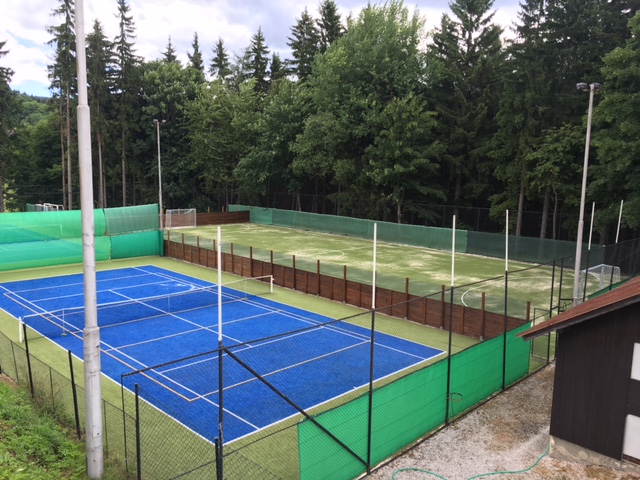 Ceník pro rok 2017Těšíme se na Vaši návštěvu!REZERVACE NA tel. 732 243 184TENIS	- pronájem kurtu130,- Kč/hod.půjčovné za tenisovou raketu + míčky30,- Kč/hod.permanentka nepřenosná 10 hodin950,- Kčpermanentka nepřenosná 20 hodin1500,- KčNOHEJBAL	- pronájem kurtu130,- Kč/hod.HŘIŠTĚ - FOTBAL 60,- Kč/hod/os.		- pronájem celého hřiště (skupina)500,- Kč/hod.půjčovné za fotbalové míče50,- Kč/hod.